First : Course Information:Second : General  Course Description The course discusses Vector Analysis, Coulomb’s law, Electric Field, Gauss’s Law, electric Potential, Electric Potential energy, Laplace's Equation, The Method of Images, Separation of Variables,  Multipole Expansion, Electric Fields in matter, Electric Polarization, and the Electric displacement Vector. Third : Course  Objectives To apply the vector Calculus in physics. To calculate the Electric Force, Field, and Potential of a general electric charge distribution.Use Different techniques to calculate the Electric Potential.To study of the monopole, Dipole, Quadrupole Fields and higher order.To study the behavior of the Electric Field in Matter.  Fourth: Expected Learning Outcomes Applying the Vector Calculus on PhysicsStudents should be able to solve Physical problems to Determine the magnitude and direction of the Electric Force, Electric Field,  Electric Potential, Vector Field using Vector Calculus.Use separation of variables to solve Laplace equation in different coordinate systems.Fifth : Course Plan  Distribution & Learning  ResourcesSixth : Teaching Strategies  and Methods   Seventh : Methods of Assessment Eighth : Required Textbooks 
- Primary  Textbook: Introduction to Electrodynamics, David J. Griffiths, 3rd  Edition , 2008.          - Secondary References  Foundation of Electromagnetic Theory, by Reitz and Milford Electromagnetic Fields,  Roald K. WangsnessNinth : General  Instructions 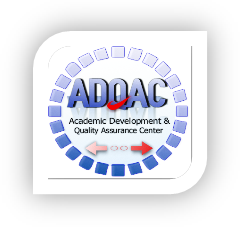 Mutah University Detailed Syllabus Form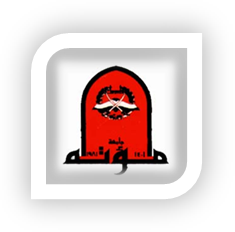 Course Number:  0302334 Course Title: Electromagnetic Theory I Credit Hours: 3College: Science Pre-requisite: Calculus3 (0301201)Department: Physics Instructor: Dr. Amer Al-OqaliSemester & Academic Year: First Semester  2016/2017the time of the lecture: Sun, Tues, Thurs 10-11.Office Hours: Sun, Tues, Thurs 12-1Learning Resources  Topics to be CoveredWeekNo.                     Chapter 1Vector Analysis.Vector Algebra.Vector Differential Operators.Integral Theorems.Curvilinear Coordinates.Dirac Delta Function.Chapter 2Electrostatics.Coulomb’s LawThe Electric FieldGauss’s LawPotential and Poisson EquationWork and EnergyConductors  Chapter 3Special Techniques Method of ImagesSeparation of VariablesMultipole ExpansionChapter 4Electric Fields in matterPolarization and Bound ChargesThe Electric DisplacementBoundary Value Problems with DielectricTeaching Strategies and MethodsNo 12345Proportion of Final EvaluationEvaluation    Methods of Week & DateNo.25%First Exam 6th Week 30/10/20161.25%Second Exam12th Week 11/12/20162.50%Final ExamTo be announced later 3.4.56(100%)TotalTotalAdditional Notes, Office hours, Incomplete Exams, Reports, Papers,  …etcNo 12345